￥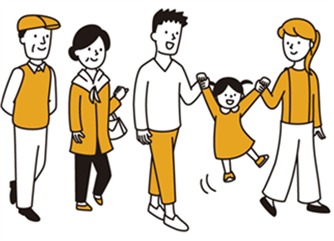 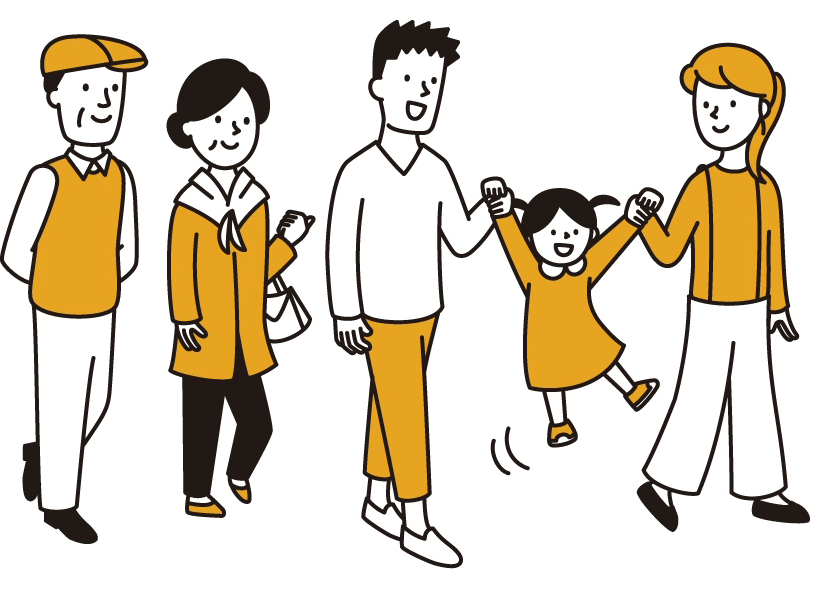 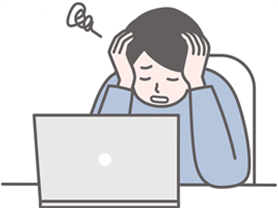 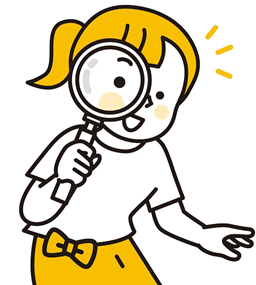 日頃から幅広い情報に触れるように心がけてください。また、差別ついて正しく知り、発言の中の差別意識を敏感に見分ける人権感覚を磨いてください。ネットの中でも、現実の世界でも、誰一人差別されることのない社会となるためには、私たち一人ひとりが努力しつづけることが必要です。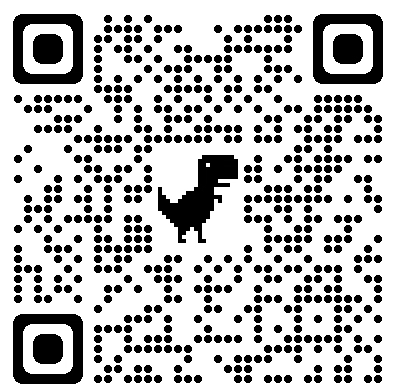 【もっと知るために】〇「部落差別（同和問題）を解消しましょう」（法務省）https://www.moj.go.jp/JINKEN/jinken04_00127.html